SPDRs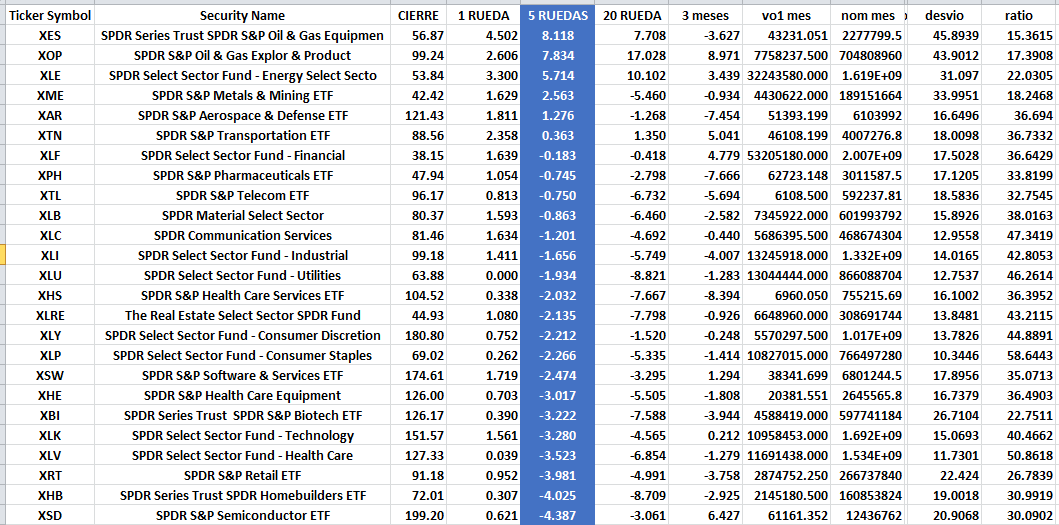 	CEDEARS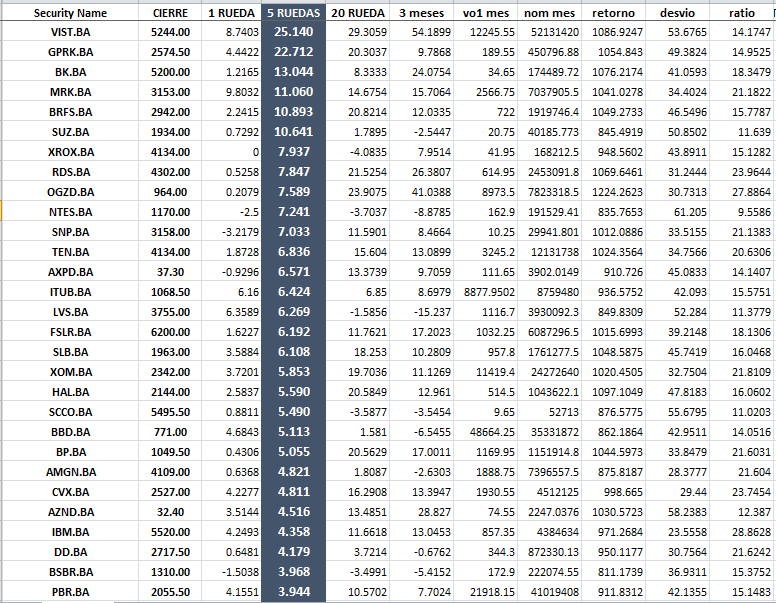 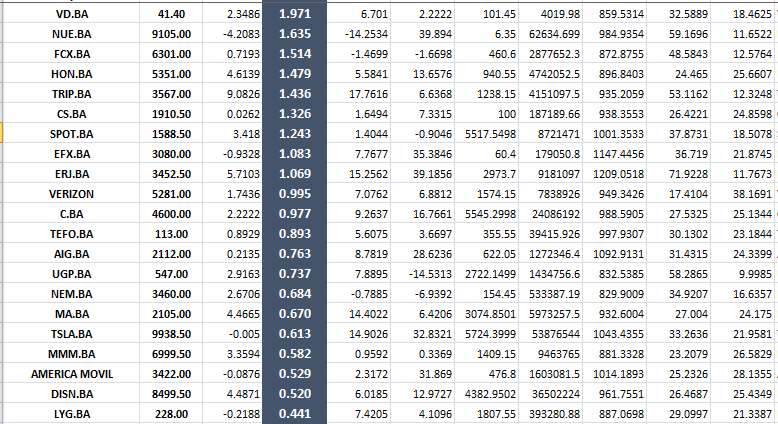 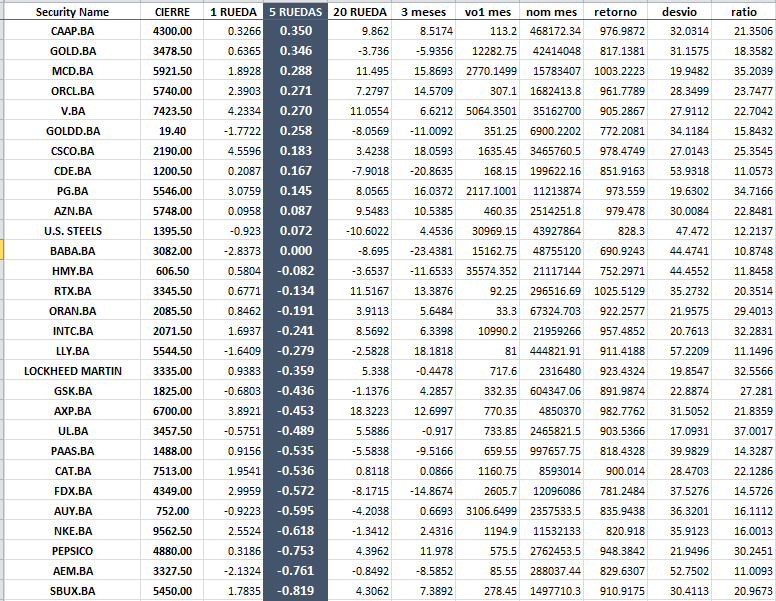 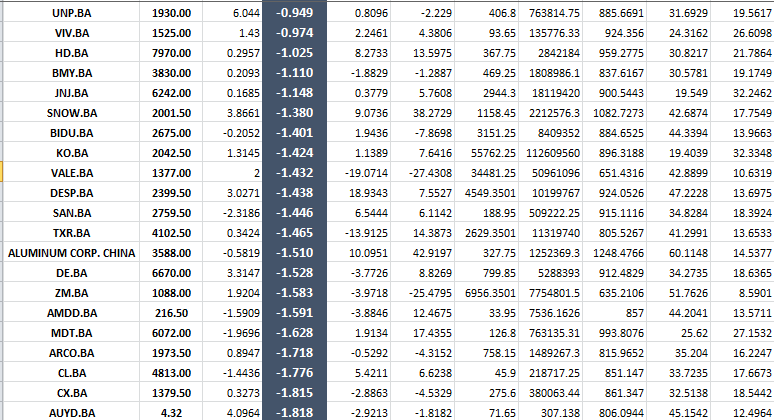 